                     Lemvig 2 dags landsdækkende ag stævne1 og 2 juni 2019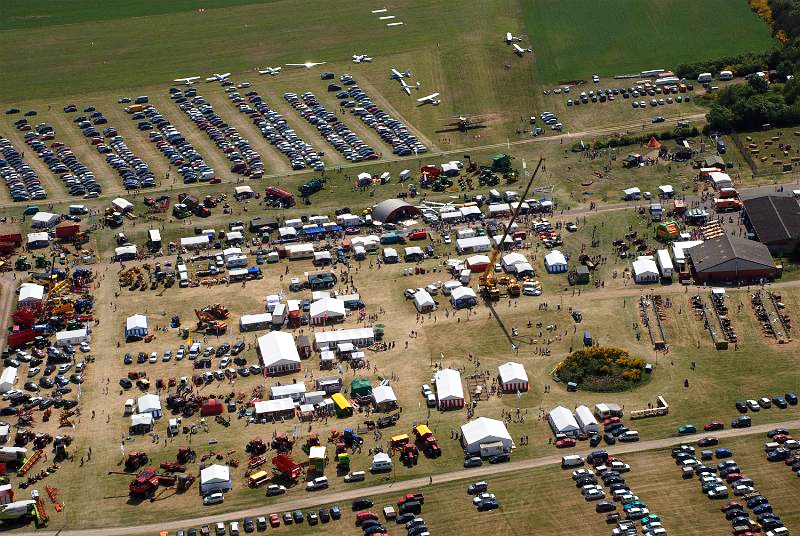 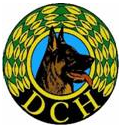 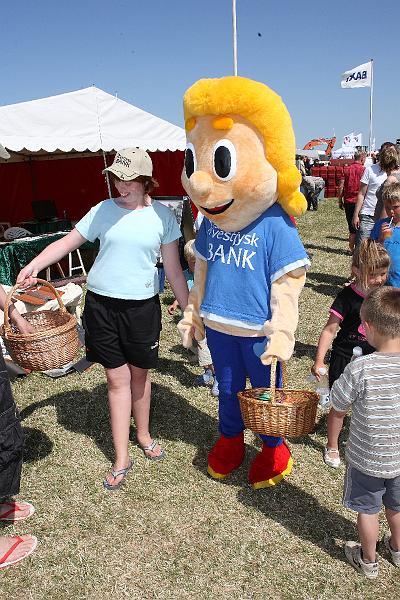     ,                                                           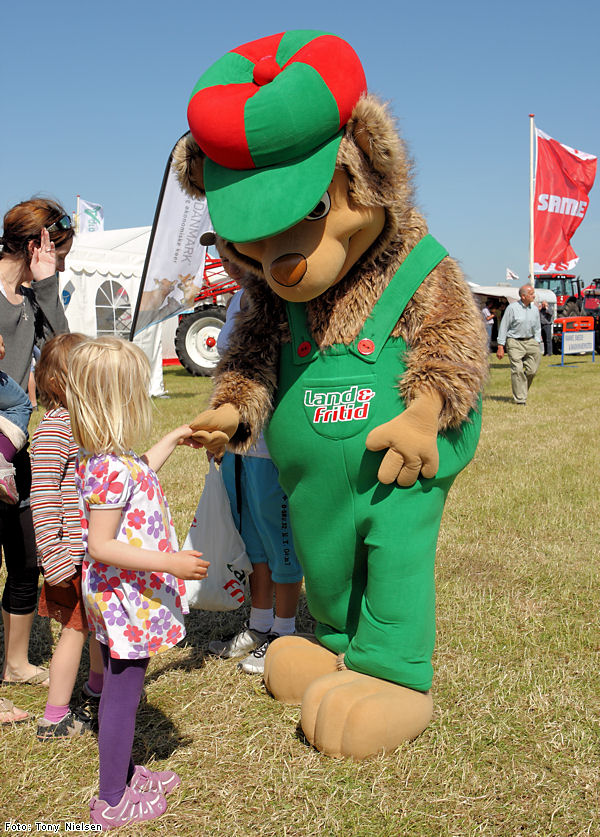                                             						 Venlig hilsenDcH Lemvig